В соответствии с Федеральным законом от 06.10.2003 № 131 «Об общих принципах организации местного самоуправления в Российской Федерации», Правилами предоставления и распределения субсидий из федерального бюджета бюджетам субъектов Российской Федерации на поддержку государственных программ субъектов Российской Федерации                                 и муниципальных программ формирования современной городской среды, утвержденными постановлением Правительства Российской Федерации                  от 10.02.2017 № 169, методическими рекомендациями по подготовке государственных программ субъектов Российской Федерации                                и муниципальных программ формирования современной городской среды                 в рамках реализации приоритетного проекта «Формирование комфортной городской среды» на 2017, утвержденными приказом Министерства строительства и жилищно-коммунального хозяйства Российской Федерации от 21.02.2017 № 114/пр, Законом Санкт-Петербурга от 23.09.2009 № 420-79 «Об организации местного самоуправления в Санкт-Петербурге», Уставом внутригородского Муниципального образования Санкт-Петербурга муниципальный округ Лиговка-Ямская, решением Муниципального Совета внутригородского Муниципального образования Санкт-Петербурга муниципальный округ Лиговка-Ямская от 14.08.2017 № 153 «О внесении изменений в Положение «Об общественном совете внутригородского Муниципального образования Санкт-Петербурга муниципальный округ Лиговка-Ямская», утвержденное решением Муниципального Совета                       от 02.07.2015 №54, местная Администрация внутригородского Муниципального образования Санкт-Петербурга муниципальный округ Лиговка-ЯмскаяПОСТАНОВЛЯЕТ:1.	Утвердить порядок общественного обсуждения проекта муниципальной программы «Формирование комфортной городской среды» внутригородского муниципального образования Санкт-Петербурга муниципальный округ Лиговка-Ямская в соответствии с приложением № 1 к настоящему постановлению.2.	Утвердить порядок представления, рассмотрения и оценки предложений граждан и организаций о включении в программу «Формирование комфортной городской среды»внутригородского муниципального образования Санкт-Петербурга муниципальный округ Лиговка-Ямская в соответствии с приложением № 2 к настоящему постановлению.3.	Опубликовать настоящее постановление в официальном печатном издании Муниципального Совета Муниципального образования Лиговка-Ямская - газете «Лиговка-Ямская» и разместить (обнародовать)                                в информационно-телекоммуникационной сети «Интернет» на официальном сайте Муниципального образования Лиговка-Ямская (ligovka-yamskaya.ru/лиговка-ямская.рф).4.	Постановление вступает в силу на следующий день после дня его официального опубликования (обнародования).5.	Контроль за исполнением настоящего постановления оставляю                           за собой.Глава местной Администрации					    О.Ю. БукановаПриложение №1                               к постановлению местной Администрации внутригородского Муниципального образования Санкт-Петербурга муниципальный округ Лиговка-Ямская от 15.08.2017 № 30ПОРЯДОКобщественного обсуждения проекта муниципальной программы «Формирование комфортной городской среды» внутригородского муниципального образования Санкт-Петербурга муниципальный округ Лиговка-Ямская1. Общие положения1.1 Настоящий Порядок общественного обсуждения проекта муниципальной программы «Формирование комфортной городской среды»внутригородского муниципального образования Санкт-Петербурга муниципальный округ Лиговка-Ямская (далее - программа) разработан в целях вовлечения граждан, организаций в реализацию проектов по благоустройству, направленных на развитие дворовой территории муниципального образования в соответствии с пунктом 9 части 2 статьи 10 закона Санкт-Петербурга от 23.09.2009 № 420-79 «Об организации местного самоуправления в Санкт-Петербурге» и определяет цели и принципы общественного обсуждения проекта программы, порядок проведения общественного обсуждения проекта программы, осуществление общественного контроля.2. Цели и принципы общественного обсуждения проекта программы2.1. Общественные обсуждения проекта программы организуются и проводятся Общественным советом внутригородского муниципального образования Санкт-Петербурга муниципальный округ Лиговка-Ямская (далее - общественный совет).2.2. Общественные обсуждения программы проводятся в целях:1) обеспечения гласности и соблюдения интересов жителей внутригородского Муниципального образования Санкт-Петербурга муниципальный округ Лиговка-Ямская при принятии местной Администрацией МО Лиговка-Ямская решений по вопросам благоустройства территории.2) вовлечения граждан, организаций в процесс обсуждения проекта программы, включения наиболее посещаемых и востребованных у жителей мест в программу.2.3. Принципами общественного обсуждения проекта программы являются открытость, гласность, доступность информации, в том числе путем размещения отчетов общественного обсуждения и итоговой версии проекта программы, в том числе проектов благоустройства Муниципального образования Санкт-Петербурга муниципальный округ Лиговка-Ямская с учетом предложений, принятых по результатам общественного обсуждения, в сети «Интернет» на официальном сайте Муниципального образования Санкт-Петербурга муниципальный округ Лиговка-Ямская по адресу: лиговка-ямская.рф/ ligovka-yamskaya.ru (далее - официальный сайт).2.4. Предметом общественного обсуждения является проект программы по благоустройству, содержащий в том числе адресные перечни территорий, подлежащих благоустройству.3. Порядок проведения общественного обсуждения3.1. Проект программы размещается для общественного обсуждения на официальном сайте со сроком обсуждения не менее 30 дней со дня размещения.3.2. Еженедельно ответственное лицо общественного совета готовит отчет о ходе общественных обсуждений, который не позднее дня, следующего за днем его подписания, направляется Главе местной Администрации МО Лиговка-Ямская.3.3. План проведения общественного обсуждения:1) подача заявок на участие в общественных обсуждениях;2) регистрация участников;3) вступительное слово председателя общественного совета и (или) заместителя председателя;4) доклады участников общественных обсуждений;5) открытая дискуссия и общее обсуждение;6) подготовка отчета по итогам общественных обсуждений.3.3. Общественным советом проводится комиссионная оценка предложений участников общественных обсуждений (далее - заинтересованные лица), согласно Порядку представления, рассмотрения и оценки предложений заинтересованных лиц о включении территории в программу, согласно приложения  к настоящему Порядку.3.4. В целях повышения гласности и заинтересованности жителей в общественном обсуждении проекта программы местной Администрацией МО Лиговка-Ямская на официальном сайте размещаются:1) отчеты общественных обсуждений (о ходе общественных обсуждений, об итогах общественных обсуждений), подготовленные секретарем общественного совета;2) проект программы, доработанный по результатам общественных обсуждений;3) количество поступивших предложений о благоустройстве территорий;4) конкретные адреса и виды работ, предлагаемые к благоустройству.3.5. Для повышения уровня доступности информации и информирования граждан и других заинтересованных лиц местной администрацией МО Лиговка-Ямская производится видеозапись общественных обсуждений. Кроме того, обеспечивается возможность публичного комментирования и обсуждения материалов проектов благоустройства.3.6. Материалы и видеозапись по итогам общественного обсуждения предоставляются Главе местной администрации МО Лиговка-Ямская в течение 7 рабочих дней после проведения общественного обсуждения.Краткая версия отчета и резюме по итогам общественного обсуждения предоставляются Главе местной Администрации МО Лиговка-Ямская не позднее дня, следующего за днем проведения общественных обсуждений с учетом праздничных и выходных дней.3.7. Материалы  размещаются местной Администрацией МО Лиговка-Ямская на официальном сайте в течение 3 дней со дня их поступления.3.8. Программа утверждается местной Администрацией МО Лиговка-Ямска по результатам общественных обсуждений не позднее 31 декабря текущего года.4. Общественный контроль4.1. Общественный контроль за реализацией программы вправе осуществлять любые заинтересованные физические, юридические лица, в том числе с использованием технических средств для фото-, видеофиксации.4.2. Информация о выявленных и зафиксированных в рамках общественного контроля нарушениях направляется для принятия мер Главе местной администрации МО Лиговка-Ямская.4.3. Общественный контроль за реализацией программы осуществляется с учетом положений законодательных и иных нормативных правовых актов об обеспечении открытости информации и общественном контроле.Приложение к порядку общественного обсуждения проекта муниципальной программы «Формирование комфортной городской среды» внутригородского муниципального образования Санкт-Петербурга муниципальный округ Лиговка-Ямска»УНИФИЦИРОВАННАЯ ФОРМАзаявки о включении в программу «Формирование комфортнойгородской среды» внутригородского муниципального образования Санкт-Петербурга муниципальный округ Лиговка-ЯмскаяВ местную Администрацию внутригородского муниципального образования Санкт-Петербурга муниципальный округ _______________от ____________________________________________________________ (указывается фамилия, имя, отчество полностью, наименование организации)                               проживающий(ей) по адресу (для юридических лиц - местонахождение): __________________________________________________________________________________ номер контактного телефона: _______________ЗАЯВКАо включении в программу «Формирование комфортнойгородской среды» внутригородского муниципального образования 
Санкт-Петербурга муниципальный округ ________________.I. Общая характеристика проекта благоустройства территорииНаправление реализации проекта _________________________________________________________Наименование проекта, адрес или описание местоположения ___________________________________________________________________________________________________________________________Площадь, на которой реализуется проект ________________________________ кв.мЦель и задачи проекта ____________________________________________________________________________________________________________________________________________________________Инициатор проекта _____________________________________________________________________Заявитель проекта ______________________________________________________________________Целевая группа ________________________________________________________________________Количество человек, заинтересованных в реализации проекта(в томчисле прямо и косвенно заинтересованных)________________________________________________________________________II. Описание проектаОписание проблемы и обоснование ее актуальности для жителей МО: характеристика существующей ситуации и описание решаемой проблемы; необходимость выполнения проекта; круг людей, которых касается решаемая проблема; актуальность решаемой проблемы для МО, общественная значимость.__________________________________________________________________________________________________________________________________________________________________________________________Мероприятия по реализации проекта: наименование мероприятий(работ), предполагаемых
к реализации в ходе проекта, в том числе с участием общественности; основные  этапы; способы привлечения населения для реализации   проекта   (формы  и  методы  работы  с  местным  населением);предполагаемое воздействие на окружающую среду.__________________________________________________________________________________________________________________________________________________________________________________________Ожидаемые результаты проекта: практические результаты, которые планируется достичь в ходе выполнения проекта; результаты, характеризующие решение заявленной проблемы; количественные показатели.Дальнейшее развитие территории после завершения финансирования мероприятий 
по благоустройству______________________________________________________________________________________________________________________________________________________________________________________________________________________________________________________________________    (подпись)       (Ф.И.О.)    (дата)Приложение № 2 к постановлению местной Администрации внутригородского Муниципального образования Санкт-Петербурга муниципальный округ Лиговка-Ямская от 15.08.2017 № 30ПОРЯДОКпредставления, рассмотрения и оценки предложений граждани организаций о включении в программу «Формирование комфортной городской среды»внутригородского муниципального образования Санкт-Петербурга муниципальный округ Лиговка-Ямская1. Настоящий Порядок определяет последовательность действий и сроки представления, рассмотрения и оценки предложений граждан и организаций о включении в программу «Формирование комфортной городской среды»внутригородского муниципального образования Санкт-Петербурга муниципальный округ Лиговка-Ямская (далее – МО).2. Предложение о включении части территории МО в программу вправе подавать жители МО, собственники и арендаторы нежилых помещений, собственники и арендаторы прилегающих земельных участков и территорий, представители управляющих компаний, ТСЖ, советов многоквартирных домов, старшие по подъездам, отдельные группы пользователей территорией (велосипедисты, спортсмены, владельцы собак, автовладельцы,…), люди с ограниченными возможностями, школьники и студенты, обучающиеся в учебных заведения, расположенных до данной либо прилегающей к ней территории, представители различных возрастных и социальных групп: дети, подростки, молодежь, мамы с маленькими детьми, люди среднего возраста, старшее поколение и пожилые люди, представители общественных организаций, экологи, краеведы, градозащитники, архитекторы, биологи, кураторы творческих и культурных проектов, лидеры мнений, городские активисты, и т.п.4. Предложение о включении части территории в программу подается в виде заявки на бумажном носителе в двух экземплярах по форме согласно приложению к настоящему Порядку.5. Заявитель прикладывает к заявке схему (план) благоустройства территории с указанием границ благоустройства, перечня работ по благоустройству и элементов благоустройства, предлагаемых к размещению. Заявитель также вправе приложить эскизный проект благоустройства, визуальное изображение (фото-, видеоматериалы и т.д.).6. Заявка с прилагаемыми к ней документами подается в местную Администрацию МО в течение 20 календарных дней со дня, следующего за датой размещения проекта программы на официальном сайте. Если последний день указанного срока приходится на нерабочий день, то днем окончания срока считается первый следующий за ним рабочий день.7. Заявки регистрируются в день поступления с указанием порядкового регистрационного номера, даты и времени поступления заявки. Один экземпляр заявки возвращается заявителю.8. После завершения приема заявок местная администрация МО рассматривает заявки в течение 10 дней, в том числе осуществляет проверку на соответствие заявки критериям, указанным в пункте 2 настоящего Порядка и передает в общественный совет МО для проведения общественного обсуждения.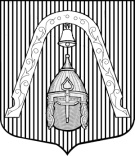 МЕСТНАЯ  АДМИНИСТРАЦИЯВНУТРИГОРОДСКОГО МУНИЦИПАЛЬНОГО  ОБРАЗОВАНИЯ САНКТ-ПЕТЕРБУРГА МУНИЦИПАЛЬНЫЙ ОКРУГ ЛИГОВКА-ЯМСКАЯМЕСТНАЯ  АДМИНИСТРАЦИЯВНУТРИГОРОДСКОГО МУНИЦИПАЛЬНОГО  ОБРАЗОВАНИЯ САНКТ-ПЕТЕРБУРГА МУНИЦИПАЛЬНЫЙ ОКРУГ ЛИГОВКА-ЯМСКАЯМЕСТНАЯ  АДМИНИСТРАЦИЯВНУТРИГОРОДСКОГО МУНИЦИПАЛЬНОГО  ОБРАЗОВАНИЯ САНКТ-ПЕТЕРБУРГА МУНИЦИПАЛЬНЫЙ ОКРУГ ЛИГОВКА-ЯМСКАЯМЕСТНАЯ  АДМИНИСТРАЦИЯВНУТРИГОРОДСКОГО МУНИЦИПАЛЬНОГО  ОБРАЗОВАНИЯ САНКТ-ПЕТЕРБУРГА МУНИЦИПАЛЬНЫЙ ОКРУГ ЛИГОВКА-ЯМСКАЯПОСТАНОВЛЕНИЕПОСТАНОВЛЕНИЕПОСТАНОВЛЕНИЕПОСТАНОВЛЕНИЕ16.08.2017     №     №30«Об утверждении порядка общественного обсуждения проекта муниципальной программы «Формирование комфортной городской среды» внутригородского муниципального образования Санкт-Петербурга муниципальный округ Лиговка-Ямская»«Об утверждении порядка общественного обсуждения проекта муниципальной программы «Формирование комфортной городской среды» внутригородского муниципального образования Санкт-Петербурга муниципальный округ Лиговка-Ямская»